此件公开发布中共沧源佤族自治县委 沧源佤族自治县人民政府关于印发《沧源佤族自治县壮大园区经济发展规划（2023-2035 年） 》的通知各乡（镇） 党委、政府， 勐省农场管委会， 县委各部委， 县 级国家机关各办局， 各人民团体、企事业单位， 省属驻沧单位，驻沧军警部队：现将《沧源佤族自治县壮大园区经济发展规划（2023 —2035 年）》印发给你们，请结合实际认真抓好贯彻落实。中共沧源佤族自治县委沧源佤族自治县人民政府2023 年 7 月 28 日沧源佤族自治县壮大园区经济发展规划（ 2023—2035 年）2023 年 7 月— 4 —前  言园区是产业强县的主引擎， 是区域发展的增长极， 是深 化改革的先行区， 是科创资源的聚集地， 是对外开放的排头 兵， 是群众就业的吸纳器。经过近十多年的发展， 园区对促 进党建质量提升、体制机制创新、主导产业提升、软硬件设 施提升、创新能力提升、开放水平提升和要素保障提升发挥 了重要作用。编制《沧源佤族自治县园区经济发展规划（2023 — 2035）》， 是在深入学习贯彻党的二十大精神和习近平总 书记考察云南重要讲话精神， 贯彻落实党中央、国务院决策 部署， 紧紧围绕省委 “ 3815” 战略， 认真落实市委、市政府 和县委、县政府工作要求， 抓实 “ 123456” 沧源路径， 不断 壮大资源经济、口岸经济 、园区经济的基础上，根据省委《关 于深入学习贯彻党的二十大精神奋力开创新时代云南社会主 义现代化建设新局面的决定》《临沧市国民经济和社会发展 第十四个五年规划和二〇三五年远景目标纲要》《沧源佤族 自治县国民经济和社会发展第十四个五年规划和二〇三五年 远景目标纲要》编制， 主要阐明壮大园区经济的发展目标、 主要任务和具体举措， 是沧源未来三年高质量跨越式发展迈 上新台阶、八年与全省发展的差距明显缩小、十五年与全省 全国同步基本实现社会主义现代化的宏伟蓝图， 是全县各族 人民勇担使命、团结奋斗、创先争优， 奋力开创新时代沧源社会主义现代化建设新局面的行动纲领。第一章  园区发展基础和形势2023 年是贯彻党的二十大精神的开局之年， 是实施“ 十 四五 ”规划承上启下的关键一年。党的二十大对全面建设社 会主义现代化国家、全面推进中华民族伟大复兴进行了全面 部署， 为沧源指明了前进方向。国务院关于支持云南加快建 设我国面向南亚东南亚辐射中心的意见，为沧源积极服务融入 新发展格局，建设“大通道 ”，服务“双循环 ”，实现高质量跨越式发展注入了新的强劲动力。第一节  发展沿革为加快推进新型工业化、城镇一体化进程， 2011年6月， 沧源设立 “ 沧源佤族自治县边境工业园区管理委员会 ”， 沧 源的园区经济正式拉开序幕。2013年9月28日，国务院正式批 准在临沧市设立边境经济合作区， 即： “ 临沧边境经济合作 区 ”， 实行边境经济合作区的政策， 分为孟定核心园区、南伞园区和永和园区， 沧源的园区经济正式走向快车道。2021年， 县委、县政府编制了《沧源佤族自治县国民经 济和社会发展 第 十 四个 五年 规 划和 二〇 三 五年 远 景 目标纲 要》， 将园区经济列入了《规划纲要》， 提出统筹内外， 坚 持 “ 一园一主导 ”，在 “ 一北一南、窗口和对外前沿 ”打造勐省园区、永和园区，并统筹推进班老工业园区建设。2023年1月，市委、市政府下发了《临沧市推进中缅印度 洋新通道建设总体方案》， 县委、县政府审时度势， 及时研究编制《阿佤山经济合作试验区总体发展规划》， 按照 “ 内外联动、岸城一体、三产融合、共同发展 ”的总体思路和“ 承接国内产业转移、做大边民互市、发展跨境旅游 ” 的功能定 位， 参照跨境经济合作区模式， 在沧源永和、佤邦勐冒共同 打造 “ 阿佤山经济合作试验区 ”， “试验区 ” 由 “境内园区+ 境外园区 ”组成， 境内园区即 “ 永和园区 ”， “ 试验区 ” 面 积为18.35平方公里。其中： “境内园区 ”规划面积2.27平方 公里， 重点服务企业发展， 发展商贸物流和落地加工； “境外园区 ”规划面积16.08平方公里， 重点深化跨境产业合作。与此同时， 并借势国家重大发展战略和政策在沧源交汇 叠加的有利时机， 按照 “ 三勐 ” 一体化发展的总体思路， 在 全县打造 “ 云南唯一、全国一流、世界知名 ” 的国家级乡村振兴示范区 —— 世界佤乡乡村振兴产业示范园。第二节  发展现状园区经济稳步提升。 2022 年初步核算， 临沧边境经济合 作区永和园区经济增加值 11701 万元，增长 157.8%， 占全县 GDP 的 1.8%。 2023 年 1 至 5 月份， 在园区规划范围内共注册有各类企业 21 户， 其中：建筑类企业 4 户， 外贸进出企业 7户、建材燃油批发零售企业 2 户、食品饲料生产加工企业 4 户，服务行业企业 4 户； 实现营业收入 6918 万元；上缴税金19.82 万元。基础建设大干快建。 临沧边境经济合作区永和园区勐董 片区 1 号主干道路、学府路、学府路支线等项目建成投运； 商贸综合服务中心、边民互市（查验货场）、教育及卫生系 统保障性租赁住房（永和口岸片区）、国门医院、中医佤医 医院、国门二小等 6 个项目大干快上、初见成效， 教育及卫 生系统保障性租赁住房（砖瓦厂片区） 项目顺利开建， 永和 园区落地加工区、城北幼儿园、佤山美丽书院、勐董旅游大 道（环城路）、糖厂小河水景观、开放式多功能社区（国门 医院前广场）等项目前期工作稳步推进。2023 年 1 至 5 月份，完成固定资产投资 2.39 亿元。企业引育实现突破。 重点围绕承接国内产业转移、跨境 商贸物流、进出口加工贸易、基础配套设施建设等， 大力开 展 “ 一把手 ”招商、外出招商、阵地招商等， 并对标园区企 业要素保障， 主动靠前服务， 确保沧源大理石智能制造基地 项目建设（一期） 等重大招商引资项目在年内落地开建。截 至 5 月份，境外园区第一批 10 户企业完成境内注册、境外生 产线建设，累计投资 10 亿元， 已有 4 户企业投产运营；境内 园区新登记入园企业 16 户。2023 年 1 至 5 月份 ，完成招商引资到位资金 1.59 亿元。第三节  区位优势沧源佤族自治县地处祖国西南边陲， 中缅边界中段， 处 于瑞孟沿边高速公路的居中位置 ，东南与普洱市澜沧县毗邻， 东北与双江县隔河相望， 北与耿马县相连， 西和西南部与缅 甸掸邦第二特区（佤邦）接壤，国境线长 150 公里 ，全县有 6 个边境乡镇、 23 个边境村， 有 1 个口岸、 3 个通道和 1 个机场，全境属国家二类开放口岸。沧源保存着完整的原生态自然系统， 是生物多样性基因 库， 有南滚河国家级自然保护区、天坑、崖画、溶洞等原生 态的自然风光， 有独特的 “ 万人摸你黑 ”“ 千人甩发舞 ” 等 原生态佤族文化资源； 有班洪抗英、班老回归、班洪四大嫂 等革命历史文化资源； 有烤烟、蜂蜜、肉牛、竹木等高原特 色农业资源。沧源还是第一批省级全域旅游示范区， 旅游资 源丰富， 有国家级 4A 景区 3 个， 省级 3A 景区 3 个， 经过多年努力， 沧源旅游产业已占第三产业的一半以上。沧源矿产资源丰富， 地处 “ 西南三江 ” 重要成矿区带， 是云南省西部重要的成矿富集区。已探明能源矿产、有色金 属矿产、贵金属矿产、稀有金属矿产、非金属矿产等在全县 范围内均有分布， 铅、锌等矿产在全市占有重要地位。产品 产量和矿业产值在全县工业经济中占支撑地位， 矿产资源有 效开发利用为能源、化工、建材工业等重要产业的发展提供了原料支撑， 已建成铅、锌和建材等一套较为完整的产业链。沧源永和口岸是中缅印度洋新通道 “ 两翼 ”之一， 是孟  定清水河口岸的重要支线， 与 “ 人字形 ” 中缅经济走廊支线  距离最短， 是祖国面向西南沿边对外开放的重要桥头堡和前  沿窗口。同时， 与沧源毗邻的缅甸掸邦第二特区（佤邦） 始  终与当地政府和人民保持着 “ 胞波情谊 ”。民间来往密切，  外事活动频繁， 文化科学技术方面的交流与合作不断深化。  其国土面积约 3 万平方公里，总人口约 60 万人，佤族人口约  占总人口的 70%。土地可利用资源极其丰富，劳动力资源充裕  且成本相对较低。据不完全统计，缅甸掸邦第二特区（佤邦） 已发展种植橡胶 126 万亩，茶叶 、橘子 、龙眼 、甘蔗 、木薯  等经济作物近 26 万亩，可供建材、药用、观赏、工艺等用途  的松树 、楠木、桦桃、樱桃 、红椿 、樟树等也有分布； 且境  内具有丰富的铅 、锌、锡、宝石、稀土等矿产资源， 其中锡  矿产量占缅甸全国产量的 95%左右，已探明的锡矿储量在 5000  万吨以上。通过近三十多年的和平发展， 南部稻作经济、北  部矿业开发初见成效。综上所述， 有利于沧源充分利用两种资源、依托两个市场打造对外开放新高地。第四节  面临挑战开放制约因素较多。 沧源佤族自治县与缅甸掸邦第二特区（佤邦） 过境贸易不畅， 手续繁琐， 中缅双方没有避免双重征税有关协议， 双边贸易通道各种关卡太多。口岸通关便 利化有待改善， 口岸开放不对等、通关能力受限、进出口贸 易、边境旅游、跨境运输、缅籍边民出入出境及居停留问题突出， 入境货物指定品种单一， 跨境金融服务水平较低， 缺乏针对性的政策支持， 管理体制不顺， 行政审批不便利的情况，极大地制约了双方经贸合作和人员交流。园区建设基础薄弱。 沧源佤族自治县出入境高速公路、 铁路尚未建成， 园区现有查验、检疫、水、电、路、通信等 基础设施无法满足发展需要， 生产、生活、商务等配套条件 不完善，加之缅方口岸片区基础设施建设滞后，无法满足“ 大通关、大物流、大开发、大开放” 的未来发展需要。产业发展水平较低。 目前临沧边境经济合作区永和园区 尚处于建设开发阶段，管理服务相对滞后，产业发展仍然处于 较为低端、分散的状态，产业发展支撑条件不足，缺乏深加工、 高附加值的进出口加工全产业链，对省外、境外企业入园发展吸引力不足， 尚未真正形成带动区域经济发展的产业集群。社会事业仍需改善。 临沧边境经济合作区永和园区公共 服务资源配置不够合理，金融服务、医疗卫生、科技教育、文化体育等社会设施建设仍然滞后，不能满足今后发展的需要。第五节  面临机遇随着 “ 一带一路 ”、中缅印度洋新通道建设和长江经济带等国家重大战略的实施 ，为临沧边境经济合作区永和园区、世界佤乡乡村振兴产业示范园拓展了新的发展空间； 沧源佤族自治县建设乡村振兴示范区、兴边富民示范区、国家可持续发展示范区的推进实施 ，为临沧边境经济合作区永和园区、 世界佤乡乡村振兴产业示范园加快重大基础设施建设和产业 转型升级提供了新的发展机遇。与此同时， 随着中国 — 东盟 自由贸易区的发展， 澜沧江 — 湄公河次区域合作加强， 孟中 印缅经济走廊建设的不断推进， 云南省建设面向南亚东南亚 辐射中心步伐加快， 为临沧边境经济合作区永和园区、世界 佤乡乡村振兴产业示范园主动适应经济发展新常态， 主动融入和服务国家 “ 大循环、双循环 ”发展战略提供有力保障。第二章  总体要求第一节  总体思路以习近平新时代中国特色社会主义思想为指导， 深入贯 彻党的二十大精神， 深入贯彻落实习近平总书记考察云南重 要讲话和重要指示批示精神， 全面落实省第十一次党代会及 省委十一届二次全会、市委五届三次全会、 县委十四届八次 全会部署， 坚持稳中求进工作总基调， 立足新发展阶段， 完整、准确、全面贯彻新发展理念， 加快构建新发展格局， 以推动高质量发展为主题， 以深化供给侧结构性改革为主线， 以改革创新为根本动力， 按照 “ 大抓发展、大抓产业、大抓 项目、大抓招商、大抓市场主体、大抓营商环境 ” 的发展思 路， 坚持低碳化、集群化、数字化、高端化方向， 推进产业 强县建设， 统筹园区产业布局， 完善管理机制、突出创新驱 动、推动绿色发展、强化招商引资， 形成优势互补、产业联 动、区域协同、错位发展、链条完备的高质量发展格局， 将 园区打造成为产业强县的主引擎、改革开放的先行区、创新驱动的引领区和高水平营商环境的示范区。第二节  基本原则—— 坚持全球视野、国际标准。 紧跟国际前沿， 科学把 握全球新一轮科技革命和产业变革方向， 加强前瞻性思考、  全局性谋划、战略性布局、整体性推进， 打造具有国际竞争 力的产业集群 ，提升园区在全球产业链和区域价值链的地位， 实现发展规模、速度、质量、结构、效益、安全相统一。增 强战略空间、战略协同和服务功能意识， 全面强化核心功能 板块的集聚辐射能力， 努力完善提升产业创新园区和商务宜居新城的综合服务功能。—— 坚持创新驱动、转型升级。 坚持把创新作为引领园区高质量发展的第一动力， 全力推进以科技创新为核心的全面创新， 构筑完善创新体系和良好创新创业生态， 推动经济 发展质量变革、效率变革、动力变革。立足产业发展格局、  全县经济发展大局、三大资源经济布局，紧紧围绕 “ 制造业、 规模型， 数字化、互联型， 产城化、互融型， 市场化、开放 型， 现代化、质量型 ” 的战略方向， 深入推进园区的转型升级发展。—— 坚持开放改革、先行先试。 以开放促改革促发展， 向改革要动力要活力， 破除制约高质量发展、高品质生活的 瓶颈障碍。坚持更大力度扩大开放， 积极参与全球竞争， 全 面融入中缅印度洋建设， 培育发展合作和竞争新优势。坚定 不移深化改革， 持续优化营商环境， 探索更加高效的资源配置模式， 打造体制机制新优势。—— 坚持绿色发展、以人为本。 坚持绿水青山就是金山 银山的发展理念， 实行最严格的生态环境保护制度， 完善绿 色发展治理体系，倡导绿色低碳、文明健康的生产生活方式， 实现更高质量、更有效率、更加公平、更可持续、更为安全 的发展。持续深化产城融合，加快构筑生活空间、生产布局、 生态体系相得益彰的发展格局， 不断完善城市服务功能， 让园区企业、职工和群众有更多获得感和幸福感。—— 坚持问题导向、需求导向。 坚持补齐 “ 短板 ”、拉 长 “ 长板 ”、加固 “ 底板 ”相结合， 紧盯 “ 十四五 ”发展任务和 2035 年远景目标，充分发挥和提升园区的现有优势，着力破解园区发展最突出、最急迫、最关键的瓶颈， 切实满足 园区发展最广泛、最亟需、最现实的需求， 不断增强持续发展的后劲，全力推动和保障园区的高质量发展。第三节  发展目标围绕到 2035 年与全国、全省同步实现社会主义现代化， 按照省委 “ 3815” 战略阶段性目标， 努力推动全县园区经济“ 三壮大 ”“ 四提升 ”“ 三突破 ”。（一） 三个壮大—— 园区营业收入快速壮大。到 2025 年 ，全县主要园区 营业收入达 7 亿元 ，年均增长 26%（其中：临沧边境经济合作 区永和园区营业收入达 3 亿元， 世界佤乡乡村振兴产业示范 园营业收入达 4 亿元） ；到 2030 年，全县主要园区营业收入 达 15 亿元， 年均增长 28.8%（其中： 临沧边境经济合作区永 和园区营业收入达 11 亿元 ，世界佤乡乡村振兴产业示范园营 业收入达 4 亿元）；到 2035 年 ，全县主要园区营业收入达 39 亿元 ，年均增长 24.8%以上（其中：临沧边境经济合作区永和 园区营业收入达 34 亿元 ，世界佤乡乡村振兴产业示范园营业收入达 5 亿元）。—— 园区工业总产值快速壮大。到 2025 年 ，全县主要园区工业总产值达 3 亿元 ，年均增长 25%（其中：临沧边境经济合作区永和园区工业总产值达 1 亿元， 世界佤乡乡村振兴产 业示范园农产品加工总产值达 2 亿元） ；到 2030 年，全县主 要园区工业总产值达 6 亿元 ，年均增长 29.5%（其中：临沧边 境经济合作区永和园区工业总产值达 2 亿元， 世界佤乡乡村 振兴产业示范园农产品加工总产值达 4 亿元） ； 到 2035 年， 全县主要园区工业总产值达 13 亿元， 年均增长 25%（其中： 临沧边境经济合作区永和园区工业总产值达 7 亿元， 世界佤乡乡村振兴产业示范园农产品加工总产值达 6 亿元）。—— 入园企业规模快速壮大。到 2025 年 ，全县净增入园 企业 200 户，净增四上企业 10 户（其中：临沧边境经济合作 区永和园区净增入园企业 100 户， 净增四上企业 2 户； 世界 佤乡乡村振兴产业示范园净增入园企业 100 户）；到 2030 年， 全县净增入园企业 400 户，净增四上企业 15 户（其中：临沧 边境经济合作区永和园区净增入园企业 200 户， 净增四上企 业 8 户；世界佤乡乡村振兴产业示范园净增入园企业 200 户）； 到 2035 年， 全县净增入园企业 700 户， 净增四上企业 20 户 （其中：临沧边境经济合作区永和园区净增入园企业 400 户， 净增四上企业 20 户；世界佤乡乡村振兴产业示范园净增入园企业 300 户）。（二） 四个提升—— 主导产业新增投资占比大幅提升。 全县主要园区主导产业新增固定资产投资占比保持 50%以上。—— 规上制造业可比价增加值大幅提升。 全县主要园区 到 2025 年园区规模以上制造业可比价增加值增速年均增长20%以上，到 2030 年年均增长 22%，到 2035 年年均增长 25%。—— 市外产业招商引资到位资金大幅提升。 全县主要园 区市外产业招商引资到位资金年均增长 17%以上。到 2025 年 全县主要园区市外产业招商引资到位资金达 4 亿元， 到 2030年达 12 亿元， 到 2035 年达 17 亿元。—— 亩均营业收入大幅提升。亩均营业收入年均增长 20% 以上。到 2025 年全县主要园区亩均营业收入达 350 万元，到2030 年达 900 万元， 到 2035 年达 2500 万元。（三） 三个突破—— 科技创新能力实现突破。 全县园区规模以上工业企 业研发经费投入年均增长 17%以上。到 2025 年全县园区规模 以上工业企业研发经费投入达 0.1 亿元， 到 2030 年达 0.16亿元， 到 2035 年达 0.5 亿元。—— 对全县 GDP 的贡献率实现突破。到 2025 年，园区经 济对全县 GDP 的贡献率达 10%以上； 到 2030 年， 园区经济对 全县 GDP 的贡献率达 20%以上； 到 2035 年， 园区经济对全县GDP 的贡献率达 30%以上。—— 绿色低碳园区建设实现突破。到 2025 年，临沧边境 经济合作区永和园区建成省级绿美园区；到 2035 年，全县园区绿美园区建设进一步优化提升。第三章  空间布局第一节  优化园区空间布局以资源环境承载能力和国土空间开发适宜性为基础， 以 “ 三线一单 ”为约束， 结合园区发展目标、产业定位及现状 布局，规划形成 “ 2+2+N”发展格局， 即： “ 二个重点园区为 核心引领， 辐射带动二个基地（产业园区） 发展， 梯次培育 发展多个特色产业集群 ” 的园区经济空间结构。 并坚持 “ 产 业兴园、特色立园 ” 的总体原则， 通过资源整合， 利用相关 产业要素在园区的集中度， 培育形成一批特色鲜明、竞争力突出的骨干支柱产业和产业集群。“ 二个园区 ” ： 指临沧边境经济合作区永和园区 、世界佤乡乡村振兴产业示范园；“ 二个基地（产业园区） ” ： 指沧源佤族自治县绿色科 技创新产业示范园、临沧边境经济合作区永和园区勐甘绿色创新产业园。“N 个特色产业集群 ” ：指沃柑产业园区、蜜蜂产业园、 新能源产业园、欣和产业园区、永刀米产业园、航空物流产业园、垦地融合发展示范园等。—— 开放驱动核心区（临沧边境经济合作区永和园区）。2022 年 12 月 16 日市国土空间规划委员会 2022 年第 2 次全体会议原则同意《临沧边境经济合作区 “ 一区三园 ” 总体规划 修编（2022 — 2035 年）》。调规后， 临沧边境经济合作区永 和园区近期规划面积 3.41 平公里，其中：永和片区 1.5 平方 公里（已列入城镇开发边界内的 0.44 平方公里） 、勐董片区 1.91 平方公里（已列入城镇开发边界内的 0.61 平方公里）。同时将芒卡片区 10.03 平方公里作为远期规划布局。—— 农旅融合核心区（世界佤乡乡村振兴产业示范园）。根据2022年7月12日丽江市“全省田园综合体创建工作现场推  进会 ”及2022年8月9日临沧市 “ 省级乡村振兴示范园（田园   综合体） 总体规划编制专题会 ”会议精神要求，按照 “ 三勐 ”一体化发展的总体思路， 全力打造 “ 云南唯一、全国一流、世界知名 ” 的国家级乡村振兴示范区。项目规划总面积69平 方公里，核心区面积15平方公里，涵盖沧源佤族自治县勐董、 勐角、勐来、糯良4个乡镇14个行政村76个自然村119个村民小组5646户21567人。—— 新型绿色建材基地（临沧边境经济合作区永和园区 勐甘绿色创新产业园）。 根据沧源佤族自治县国土空间规划 “ 三区三线 ”划定成果和《沧源佤族自治县国土空间总体规 划（2021 — 2035年） 》，为拓展临沧边境经济合作区永和园 区工业项目发展空间， 按照园外园的模式， 园区项目选址在沧源佤族自治县勐角民族乡， 规划用地209.55亩。—— 绿色作物、绿色矿电精深加工及仓储物流基地（沧源佤族自治县绿色科技创新产业示范园）。 根据沧源佤族自 治县国土空间规划 “ 三区三线 ”划定成果和《沧源佤族自治 县国土空间总体规划（2021 — 2035年） 》，为拓展临沧边境 经济合作区永和园区工业项目发展空间 ，按照园外园的模式， 沧源佤族自治县绿色科技创新产业示范园园区项目选址在沧源佤族自治县勐角民族乡， 规划用地400亩。第二节  优化园区产业布局（一 ）选优培育壮大主导产业—— 临沧边境经济合作区永和园区。 结合产业基础、资 源禀赋、区位优势、发展潜力等， 园区主导产业为文化旅游 商品制造， 重点发展进口木材加工、文化旅游商品加工等，  建设境内外联动产业集聚发展区。其中： 勐董片区依托沧源 县城， 规划布局文化旅游商品加工制造产业区和产城融合发 展区。产城融合发展区主要以教育卫生、康养医疗、文化创 意、金融服务、城市生活配套等产业为主；文化旅游商品加工 贸易产业区主要以文化旅游商品加工贸易为主，延伸原料初级 加工、产品包装、商贸展销为配套的产业集群。永和片区依托 沧源永和口岸，规划布局商贸服务产业区、进出口加工贸易产 业区和特色文化旅游产业区。商贸服务产业区主要以总部经济、金融保险、跨境电商、口岸综合服务、城市生活配套等产业为主。进口加工贸易产业区主要以木材初加工产品、矿产品、农 产品落地加工、边境贸易、保税物流等产业为主。特色文化旅游产业区主要以特色文化展示、跨境旅游等产业为主。同时根据《阿佤山经济合作试验区总体发展规划》， 按 照 “ 大区位、大联动、大平台、大政策、大发展 ” 的要求，  重点实施千万级光伏能源工程， 布局新型工业、特色加工、  文化旅游 “ 三大产业园 ”，构建多元产业体系。新型工业产 业园重点发展轻工等产业； 特色加工产业园大力发展矿产 、 木材、 农牧 业等产 业精深加工； 文 化旅 游产 业园 重 点打造 云上茶园 、云海瀑布等异域景点，开发赛马、射击、高尔夫、 民俗文化等体验产品，配套商业服务区。到 2025 年，实现营业 收入 3.18 亿元，工业总产值 0.66 亿元，净增入园企业 100 户； 到 2030 年，实现营业收入 11.26 亿元，工业总产值 2.39 亿元， 净增入园企业 200 户；到 2035 年，实现营业收入 34.07 亿元，工业总产值 7.29 亿元，净增入园企业 400 户。—— 世界佤乡乡村振兴产业示范园。 项目整体产业体系 以打造新兴驱动型产业 — 文旅产业为主， 以乡村文创、科普 教育、休闲度假、田园游乐和文化体验等五大类型的旅游产 品相组合；利用 “旅游+”模式发展乡村生态旅游，推进旅游 与农业、文化、康养等产业深度融合， 实现一二三产业融合 发展。建设内容主要围绕 “ 烟波稻浪产业区、勐来乡村休闲区、崖画谷探秘区、高山产业区 ” 四大板块， 形成县域 “ 两带五区五中心多节点 ” 的产业空间结构。其中： 勐角民族乡 主导产业为休闲旅游度假业、生态农业； 勐来乡主导产业为 休闲度假旅游业、生态农业、农产品加工业； 糯良乡主导产 业为商贸物流业、综合旅游服务业、农产品加工业； 勐董镇 主导产业为边境旅游服务业、边境进出口贸易、工艺品加工、 生物药材加工。产业园共谋划实施 57 个项目， 计划总投资 25.2 亿元， 其中政府投资 20.2 亿元， 招商投资 5 亿元。到 2025 年， 园区游客规模达 100 万人次/年， 每年旅游业收入 3.5 亿元以上，农业总产值约 2 亿元以上，产业带动农民人均 收入约 3.31 万元/年，人均收入年增长率约 35%。到 2030 年， 园区游客规模达 136 万人次/年 ，每年旅游业收入 4.4 亿元以 上，农产品加工总产值约 4 亿元以上。 到 2035 年， 园区游客 规模达 150 万人次/年，每年旅游业收入 4.8 亿元以上，农产品加工总产值约 6 亿元以上。—— 沧源佤族自治县绿色科技创新产业示范园。 结合境 内外丰富的绿色作物、铅锌矿、大理石资源， 建设集绿色作 物精深加工， 铅锌矿、大理石等精深加工和仓储物流为一体 的绿色科技创新基地。项目计划总投资 20 亿元。项目分为三 期建设， 一期用地 150 亩， 依托班老乡及境外、周边丰富的 高原特色农业和绿色作物资源优势， 拟引进有高原特色食品 开发及运营经验的优质企业， 建设集果蔬新技术和新品种展示、生产、贮藏、保险、交易、配送以及果蔬生产资料、机械设备于一体的现代化产业集群区。二期用地 200 亩， 依托 班老乡及境外丰富的矿产资源优势 ，拟引进国内领军铅锌矿、 大理石加工及上下游供应链配套企业， 打造新型材料产业集 群区。 三期用地 50 亩，建设电商企业办公区、跨境电商体验 区、仓储物流服务区、培训孵化中心、产品线下体验店、产 品展示中心、金融服务区、园区管理中心等。项目投运后，预计年收益 10 亿元，提供就业岗位 5000 个。— — 临 沧边境 经 济合作 区 永和 园 区勐 甘 绿色创新产 业 园。 结合境内外丰富的矿山白色大理石资源， 建设大理石智 能制造基地。项目计划总投资 5.7 亿元，总建筑面积 64099.77 平方米， 其中大理石精深加工区 25954 平方米、预留标准厂 房和定制厂房区 25649.46 平方米、企业办公区 5996.31 平方 米、企业公寓 6500 平方米，并配套园区给排水、供配电、绿 化、道路等设施。项目分为两期建设， 预计总投资 2.9 亿，  一期项目计划总投资 1 亿元（其中厂房投资 0.3 亿元、设备 购置 0.7 亿元），规划用地 34.5 亩，建筑面积 10954 平方米， 重点引进意大利 SIMC 大理石智能生产线 ，主要对荒料及大理 石成品进行加工。二期项目计划总投资 1.9 亿元（其中厂房 投资 0.4 亿元、设备购置 1.5 亿元），规划用地 40 亩，建筑 面积 15000 平方米， 重点通过智能生产、智能仓储与网络营 销相结合打造 B2C 平台。项目建成后， 预计可带动当地就业800 人， 年产值 8 亿元。（二） 着力构建特色产业体系立足沧源及缅甸掸邦第二特区（佤邦） 资源禀赋和沿边 开放优势， 按照传统领域延链、新兴领域建链、优势领域补 链的思路，着力构建文化旅游、高原特色农产品精深加工业、 矿产品精深加工、 绿色能源新材料产业、进出口加工业和总部经济产业体系。1. 大力发展文化旅游商品制造加工业。依托临沧边境经  济合作区勐董片区文化旅游商品加工制造产业区和永和片区  特色文化旅游产业区，大力实施 “旅游+”行动计划，用工业  化思维推动发展文化旅游产业， 谋划建立 “ 工业+旅游产品” “ 农业+旅游产品 ”“康养+旅游产品 ”开发产业链， 发挥文  化旅游产业接一产、连二产作用， 推动一二三产深度融合，  提升文化旅游产业集群的集成效应和链接效应。 到 2035 年，力争文化旅游商品制造业产业产值突破 50 亿元。2. 巩 固 提 升 高 原 特 色 农 产 品精 深 加 工 业。 依托全 县 87.26 万亩高原特色农业基地，以绿色化、高端化、品牌化为 方向， 推动 “ 糖、茶、果、菜、牛 、蜜 ” 等优势农产品精深 加工业全链集聚发展，全力打好沧源“ 绿色食品牌 ”。到 2035 年重点产业的产业链全面建成，茶叶产业综合产值突破 22.76 亿元、甘蔗产业综合产值突破 12 亿元、果蔬产业综合产值突 破 9.8 亿元、畜牧产业综合产值突破 22.7 亿元、烤烟产业综合产值突破 2.77 亿元、佤蜜产业综合产值突破 3 亿元。3. 创新发展绿色能源新材料等新兴产业。围绕把新材料 产业打造为十亿级新兴支柱产业为目标， 依托临沧边境经济 合作区永和园区进出口落地加工产业园区、沧源永和 —佤邦 勐冒边合区境外园区等建设项目， 布局高端产品、发展尖端 技术、拓展末端产业链， 巩固提升铅、锌、水泥用灰岩、饰 面用大理岩、建筑石料用灰岩、加气砖等产业， 引育发展绿 色硅、猛、 铜、金、银、 新能源电池材料等其他新材料， 形 成一批具有省内竞争优势的新材料产品， 打造特色鲜明的新 材料产业生产基地，推动新材料产业向高端迈进。到 2035 年，力争新兴产业产值突破 50 亿元。4. 承接发展进出口加工业。立足沿边开放优势，充分用 好两种资源、两个市场， 以规划建设临沧边境经济合作区永和园区进出口落地加工产业园、沧源佤族自治县进出口落地加工产业园为契机，加快承接国际国内产业转移， 全力引进 进口农产品加工、出口服装鞋帽、五金机电， 培育发展农机 装备、摩托车、电动助力车等轻便型交通工具组装制造等资 源进口型和产品出口型加工业集群。到 2035 年，力争进出口加工产业产值突破 50 亿元。5. 积极发展总部经济。以具有较强影响力和竞争力的跨 国公司为重点， 积极吸引中国区研发中心落户临沧边境经济 合作区永和园区。同时， 吸引国内大型企业尤其是国内 500 强中实力较强的企业集团， 在临沧边境经济合作区永和园设 立研发总部、物流中心、 电商中心、投融资中心、采购中心、 设计中心、研究院和人才创新基地等研发机构， 推动临沧边 境经济合作区永和园区深度融入全球产业链、创新链、价值链、物流链，促进全县企业创新能力的快速提升。第四章  重点任务第一节  强化规划引领谋发展，增强园区产业聚集发展引领力按照 “ 规划先行 ”原则，充分运用三大经济大调研成果， 强化与省、市、县国民经济和社会发展规划、国土空间总体 规划衔接， 发挥规划对园区发展的统筹引领作用， 强化产业 发展和空间布局的引导， 聚集产业链建设、企业培育、创新 发展、产城融合、晋级提升等方面。 结合临沧边境经济合作 区永和园区 、世界佤乡乡村振兴产业示范园产业发展需要 ， 合理确定开发面积、重点区域和拓展空间，确保园区科学有序发展。突出链条做规划。 聚焦主导产业， 以延伸产业链和关联 配套为方向， 按照全产业链聚集发展的思路， 科学、合理制 定主导产业发展的具体目标、实施方案、工作措施， 全力打造一批在全省乃至全国具有影响力的主导产业。突出集群做规划。聚焦集群发展， 以符合地方发展需求、 产业发展需求、企业发展需求的原则，完善园区的功能布局， 细化入园政策， 增强园区吸引力， 不断扩大园区产业和企业的集群规模， 支撑园区经济快速发展。突出创新做规划。 聚焦创新驱动， 深入谋划产业技术、生产工艺、管理方式等方面创新，增强园区及企业的自主研 发创新和 引进 — 消 化 — 吸 收 — 再创新 的 能力， 促进传统产业、 特色优势产业与战略性新兴产业相互整合， 全面提升园区发展水平和发展效益。突出产城融合做规划。 聚焦产城互动， 把园区经济发展 融入城市功能规划， 实现产业功能和城市功能的有机整合， 使园区经济成为高效能的区域经济发展增长极， 使园区成为 城市的有机组成部分， 实现 “ 以产促城， 以城兴产， 产城融合 ” 的协同发展格局。突出晋级做规划。 按照《云南省人民政府关于印发云南 省开发区高质量发展评价办法的通知》（云政办发〔2023〕 1 号） 的规定， 科学统计园区经济发展的各项指标， 全力补齐短板弱项， 实现园区争先进位。第二节  强化延链补链抓产业，增强园区产业聚集发展内生力围绕园区主导产业发展定位， 以延链补链强链为重点，着力推动主动产业集聚集群发展。 以 “ 茶叶、肉牛加工、木 材进出口、高端旅游产品、竹缠绕、生物医药、 白酒、蜂蜜、 花卉 ” 等加工产业集群为重点， 打造形成一批链头强、链环 壮、链条长、产值高、叫得响的名片产业，在全省乃至全国具有影响力的名片企业，提升全链条发展内生动力。提高产业集聚度。 实施主导产业培育提升行动， 确定 1 — 2 个主导产业，制定产业链指导目录，明确人才 、资金、土 地等支持政策。到 2025 年，园区主导产业主营业务收入占比达到 50%以上。优化提升产业层级。 实施专精特新培育行动， 推进产业 链价值链向高端进军， 重点培育专精特新 “ 小巨人 ”企业。到 2030 年，力争引入全国 500 强或行业领军企业 1 家以上。坚持延伸产业链条。 以低碳化、集群化、数字化、高端 化为方向， 以延链补链强链为重点， 强化数字赋能、创新赋 能、金融赋能。 把招引龙头企业、引进高端技术、引入优秀 人才作为有效破局手段， 以科技创新驱动破解全县“ 大资源 小产业 ”困境， 以龙头企业和领军企业带动引进相关产业配 套企业和项目，推动企业由小到大、加工层次由粗向精发展， 补齐建强上下游短板和薄弱环节， 打造更紧密、更高端的产 业链和创新链， 拉长 、加粗产业链条， 促进主导产业向价值 链高端跃迁，推动主导产业全链条高质量发展。 全力突破农 产品加工业， 大力发展农产品初加工、精深加工、综合利用加工， 将产业链延伸到高附加值领域。推动传统产业升级。 按照 “ 一县一业 ”“ 一园一主导 ” 的思路， 以临沧边境经济合作区永和园区、世界佤乡乡村振  兴产业示范园为重点， 高起点谋划、高标准建设、高水平打  造一批 “ 小而特 ”“ 小而精 ”“ 小而高 ” 的特色园外园、园  中园。针对蔗糖、水泥、矿电、橡胶等传统产业，强化能耗、 环保、技术等标准约束， 全面淘汰落后产能， 实行不达标限  期整改、关停退出机制， 倒逼企业加大绿色技术攻关、技术  升级改造、生产工艺改进力度， 加快园区结业节能降耗减污增效，打造新型绿色工厂。——蔗糖产业： 加快糖料核心基地建设和境外种植， 引 进优良品种、推广先进种植技术提高单产， 推动实施高品质 糖关键技术、生产线智能化技术升级改造， 提高出糖率和高 品质糖率，全面提升蔗糖产业效益。到 2025 年，实现糖料基 地稳固在 14.5 万亩（境内 12 万亩、境外 2.5 万亩） 以上。 到 2025 年，种植面积稳定发展到 12 万亩，农业产量达 70 万 吨以上， 产糖量达 8.5 万吨以上， 综合产值达 8.5 亿元， 工业总产值 5.73 亿元以上，规模以上工业增加值 1.1 亿元以上。——建材产业： 加快企业绿色矿山整改治理和绿色工厂 建设， 提高资源综合利用率； 充分释放企业产能， 发展壮大 现有的水泥制造、 混凝土、铅锌矿等工业企业， 提高产品附 加值、延伸产业链； 加快推进加气砖、混凝土、水泥制品厂建设项目建成投产。到 2025 年，实现建材产业规模以上工业企业 5 户、工业总产值 7.19 亿元以上、规模以上工业增加值2.19 亿元以上。——茶叶产业：推进优质原料基地向园区集聚，完善“基 地+企业+合作社+农户 ”利益联结机制，对现有茶叶初制所进 行改造升级， 建设产品安全、质量可控、产出稳定的原料基 地 6.4 万亩， 强化加工原料保障供给； 鼓励支持企业质量品 牌建设、建立产品质量追溯体系、绿色有机认证、强化产业 工人培训，发展壮大云南沧源佤山茶厂有限公司、碧丽源（云 南）茶业有限公司、沧源佤族自治县勐省农场茶业有限公司， 培育沧源天润茶业有限公司为规上工业企业； 加快推动碧丽 源年产 5000 吨精制拼配茶加工厂项目及云南沧源佤山茶厂有 限公司年产 1000 吨精加工生产线建设项目，实现企业技改升 级， 产能充分释放； 推动碧丽源芒摆茶园旅游服务基础设施 配套建设，形成生产、加工、销售和文化、旅游、 休闲一体 化发展的有机茶叶农庄，持续提升综合效益。到 2025 年，全 县茶园面积稳定在 14.42 万亩， 产量达到 1.2 万吨， 茶叶加 工 SC 认证企业和规模以上企业达分别达 27 户和 4 户， 茶叶精制率达 75%以上， 综合产值达 15 亿元。——橡胶产业： 加大现有橡胶规上工业企业的技改升级 力度，支持企业加大环保设施技改投入，强化原料基地建设， 加大招商引资力度， 延伸橡胶产业链，研发中上游产品， 提升附加值，充分发挥橡胶全产业链综合效益。到 2025 年， 引进橡胶产业中上游产品生产龙头企业 1 户以上， 实现培育橡 胶产业规模以上工业企业 3 户， 综合产值达 1.2 亿元以上 ， 工业总产值 2.96 亿元以上， 规模以上工业增加值 0.16 亿元以上。—— 蔬菜产业： 持续巩固全县蔬菜种植基地， 重点发展 东部、 西部片区蔬菜瓜果种植， 加快建设冷链物流等配套设 施， 争取先后在县域西部片区、东部片区分别建成蔬菜瓜果 产业园， 并积极引导企业延伸产业链， 开发抹茶、 辣子酱等 农特产品，不断提高产业综合经济效益。到 2025 年，蔬菜面 积稳定在 5.5 万亩， 总产量达 6.5 万吨， 力争建成设施蔬菜面积 0.1 万亩， 实现综合产值 4.1 亿元以上。—— 培育壮大绿色食品加工业。 以现有种植业和养殖业 加工为基础， 大力培育以肉牛、 竹木、茶叶、水果、蜂蜜、 白酒等为主的绿色食品加工业， 实现每一个产业都有 1 户以 上规上工业企业带动发展。到 2025 年， 实现综合产值 20.01 亿元，规模以上绿色工业总产值 4.62 亿元以上，规模以上工业增加值 1.11 亿元以上。第三节  强化链群思维抓项目，增强园区产业聚集发展推进力围绕园区主导产业发展定位， 以延链补链强链为重点，  着力推动主导产业集聚集群发展，打造一批链头强、链环壮、 链条长、产值高、叫得响， 在全省乃至全国具有影响力的名 片产业， 推动全县产业增动力、转方式、调结构、上层次，构建具有沧源特色的现代化产业体系。集群化引导项目入园。 完善园区基础性配套设施， 培育 引进中介服务机构， 推动资金、科技、人才、信息等各类生 产要素向园区集约， 促进符合入园条件的新建项目坚持一律 入园集聚推进，壮大园区产业规模。到 2035 年，力争园区主 导产 业新增 固定 资产投资 占 园 区 固定资产投 资 比 重保持在50%以上。推动项目迅速开工。进一步提高项目前期手续审批效能， 进一步压缩园区内签约项目可研、用地预审、环评、施工许 可等前期手续审批时限， 对在本级事权范围内且符合要求的 项目，可采取 “ 容缺+承诺 ” 的方式优化审批程序，采用 “ 定 标准+作承诺 ” 的方式实行先建后验， 推动项目 “ 应开尽开、能开快开 ”，为产业全链集聚发展提供强有力的项目支撑。加快推进项目建设。 严格落实县委、县政府主官抓工业项目述职评议、县级领导联系服务重大项目等制度， 建立园区与发改、自然资源、生态环境等要素保障部门项目服务协 调机制， 合力推动 “ 要素跟着项目走 ”，加快形成 “ 储备一 批、招引一批、开工一批、建设一批、投产一批 ” 的项目滚 动推进机制， 不断精准补齐主导产业链条短板， 推动产业成链成群。第四节  坚持招大引强抓招商，增强园区产业聚集发展原生力聚焦产业链建设短板弱项和延链、补链、强链关键环节， 建立健全招商项目库和目标企业库， “ 一把手 ” 高位推动，实施精准招商， 抓实集群全链发展第一动力。聚焦链群项目谋招商。 立足临沧边境经济合作区永和园 区、世界佤乡乡村振兴产业示范园自身产业基础和全县产业布局， 围绕临沧边境经济合作区永和园区、世界佤乡乡村振兴产业示范园主导产业， 突出 “链式”思维和集群发展方向， 有针对性地承接引进产业链、配套链， 打造特色产业集群。 制定产业链全景图， 坚持不懈地按照 “找、制、报、批、干、 用”项目工作流程， 高标准策划包装一批重大产业项目，扩充园区项目储备库，以大项目支撑大产业、以大产业推动大发展。强化 “ 一把手 ”带头招商。树牢 “发展是第一要务、招商 是第一要事”的理念，认真落实县级招商团定期外出招商、“一 把手 ”率队招商等制度， 建立健全招商引资红黑榜机制， 通 过 “ 晒 ” 实绩、比成效， 形成全县上下以招商论英雄、以招商比高下、以招商看能力的工作氛围。围绕大企业大项目招商。聚焦粤港澳大湾区、长三角、京 津冀、成渝等重点区域，建立健全招商目标企业库， 瞄准世界 500 强、中国 500 强、民营 500 强及行业龙头企业，园区每年确 定 1 —2 条重点产业链开展精准招商，力争引进加工能力强、辐 射带动广、集群效应大的 “链主”企业 1 家以上。积极引进世 界 500 强、中国 500 强、民营 500 强企业在沧设立面向环印度 洋经济圈的企业（集团）总部、中国区总部、 区域总部和研发、 物流、采购、销售、结算、财务、信息处理等功能性总部，提高产业竞争力。创新招商引资方式。 充分发挥沪滇、粤滇协作、缅甸（腊 戍） — 中国（临沧）边境经济贸易交易会、 “ 临品出滇” 、 中国佤族司岗里摸你黑狂欢节、中国佤族新米节等机制和平台作用， 引入培育专业化招商公司、专业化招商团队， 开展园区 整体开发招商、园中园招商、区域合作招商、以商招商、网 络招商等多元化招商， 通过市场化手段提升招商效能。瞄准 主导产业排名前十位的领军企业、关联企业、配套企业， 针 对目标企业需求采取 “ 一企一策 ” 灵活招商方式， 开展精准招商。第五节  强化市场培育抓企业，增强园区产业聚集发展新活力树牢 “抓发展必须抓产业，抓产业必须抓市场主体培育” 的鲜明导向，深入推进市场主体倍增 “ 阳光、雨露、土壤”行  动，补足市场主体生长的阳光和雨露，厚植市场主体发展优质  土壤，打好 “个转企、小升规、规改股、股上市”企业培育组合拳，壮大产业链企业规模，激发市场活力。围绕企业升规强培育。 建立小微企业建档立卡梯次培育计划 ，将年主营业务收入 1000 万元以上的工业企业作为重点培育对象； 将年主营业务收入 500 万元以上的工业企业作为 下一年度重点培育对象， 建立 “ 小升规 ” 重点企业培育库。 加强 “ 小升规 ”企业库动态管理， 及时跟踪监测、做好协调 服务， 并加大政策倾斜支持力度。分层梯度培育一批创新型 中小企业、专精特新中小企业、专精特新 “ 小巨人 ”企业、 制造业单项冠军企业， 分类促进企业做精做强做大。到 2025 年，力争创新型中小企业达到 5 家，专精特新中小企业达到 2 家，专精特新 “ 小巨人”企业 1 户； 到 2030 年，力争创新型 中小企业达到 10 家，专精特新中小企业达到 3 家，专精特新 “小巨人”企业 1 户； 到 2035 年，力争创新型中小企业达到 15 家， 专精特新中小企业达到 5 家， 专精特新 “ 小巨人 ”企业 2 户。围绕企业提质抓培育。 实施 “ 龙头企业培引 ”计划， 抓 住国际国内产业、技术、资本结构性转移的机遇， 推进山海 合作、央地合作、国民合作， 引进一批规模大、实力强的知 名民企、中央和省属国企入沧， 通过投资新建、行业整合、 品牌嫁接等方式， 快速发展一批大企业大集团， 形成行业领 军力量。鼓励有条件的企业集团化发展， 跨区域并购整合资源， 打造具有较强集聚和辐射能力的 “ 总部经济 ” 生态圈。围绕企业服务优环境。 制定发布产业准入清单和项目准 入标准， 全面推行企业投资项目备案承诺制。全面落实市场准入负面清单制度， 推行 “ 多证合一 ”“ 多批合一 ”“ 多图联审 ” 等。深化 “ 放管服 ” 改革， 优化政务服务环境， 推进 并联审批、全程网办等模式创新，开辟绿色通道、快速通道， 优化审批流程， 限时办结， 提高服务质效。探索建立企业参 与园区开发建设的会商议事决策机制， 营造诚信经营、公平竞争的市场环境。第六节  强化强基固本抓基础，增强园区产业聚集发展承载力按照统筹规划、合理布局、适度超前的原则， 统筹园区 与周边区域基础设施建设， 加快基础设施 “ 七通一平 ”和公共服务配套，全面提升园区承载吸附能力。完善传统基础设施建设。 依据沧源佤族自治县国土空间 规划 “ 三区三线 ”划定成果，结合临沧边境经济合作区永和 园区 、世界佤乡乡村振兴产业示范园产业发展需要，合理确定开发面积、重点区域和拓展空间， 快速推进临沧边境经济合作区永和园区商贸综合服务中心项目（配套服务设施和综 合服务设施）、临沧边境经济合作区永和园区进出口物流综 合服务项目（口岸提升改造工程）、临沧边境经济合作区永 和园区进出口物流综合服务项目（口岸提升改造工程） 货运 通道扩建等园区基础设施项目建设，提前预留用地并适度超 前建设水、 电、气、路、通信、环保等基础性生产配套设施， 加快园区内部道路建设， 完善能源设施 、供水管网建设，科 学布局排水和污水处理体系 ，支持统规统建的标准厂房建设， 推动沿边高速公路、沿边铁路进园区，全面提升园区承载力和吸引力。推动新型基础设施建设。着力推进园区 5G 网络规模化部 署，围绕产业发展需求打造 5G 精品示范网络和 “ 5G＋ ”应用 场景，推动园区骨干通信网络、数据中心 、计算平台等信息 通信基础支撑的 IPv6 改造。积极开展数字化转型培育行动 ， 加快工业互联网发展，推进园区企业 “ 上云用数赋智 ”。加 快园区基站、光纤等信息基础设施建设，加快 5G 网络建设和 应用，实现园区 5G 网络全覆盖。将园区新型基础设施建设纳 入数字经济建设统筹推进 ，稳步建设一批数字产业创新中心、智能工厂、智能车间。推进园区服务平台建设。 探索建立园区政务服务大厅、 企业服务中心（专区） 或园区窗口， 建立特殊事项现场办事目录清单， 实现清单外所有办事项目全程网办。强化服务质量的跟踪监督和考核问效， 全面提升园区经济服务质量。整 合利用社会资源，扶持核心服务机构，建设完善信息、咨询、人才、法律、设计、包装、品牌推广、公共检测、行业研发中心、现代金融、现代商务等各类生产平台， 为园区产业和企业发展提供集中服务。推进园区投融资模式创新。 积极引进各类金融机构在园 区设立信贷融资等功能的分支机构。搭建政银企对接平台， 支持各类金融机构创新运用信用类债券、融资租赁、供应链 金融等融资工具拓宽企业融资渠道。积极探索市场化运作方 式吸引各类资金参与园区开发建设。探索建立园区产业投资 基金、创业投资基金、股权投资基金、不动产投资信托基金(REITs)试点工作。第七节  强化提质提效抓创新，增强园区产业聚集发展驱动力围绕重点产业链部署创新链， 完善科技创新平台和创新创业服务体系建设， 加快科技成果转化， 着力提升园区集聚创新要素能力， 驱动园区经济创新发展。加强科技创新平台建设。 围绕高原特色农产品、新材料、 新一代信息技术等产业链建设关键环节， 布局建设重点实验 室、工程研究中心等研发平台。加快培育国家级和省级 “ 双 创 ” 示范基地， 培育众创空间、孵化器、加速器。充分利用现有各类园区存量资源发展返乡入乡创业园。加速科技成果转移转化。 推动建设科技成果转移转化平 台建设。围绕重点产业， 组织开展关键技术攻关和成果转化 应用， 攻克制约产业发展和转型升级的关键核心技术。引导 支持入园中小企业与高校、科研院所、重点实验室、制造业 创新中心等各类研发机构开展产研需求对接， 加强产学研用合作， 加快培育一批科技型中小企业和高新技术企业。优化园区创新发展环境。 健全科技成果科学评估和市场 定价机制， 探索深化股权激励改革。推动企业开展知识产权 规范化建设工作， 培育知识产权优势、示范企业。引导金融 机构在园区设立科技金融分支机构。鼓励有条件的园区内设 科技创新管理部门、申报国家知识产权试点示范园区、建设科技金融创新发展示范区等。第八节  强化协同合作抓开放，增强园区产业聚集发展凝聚力抓住国家 “ 一带一路 ”建设、云南省打造面向南亚东南 亚辐射中心和临沧市中缅印度洋新通道建设机遇， 主动服务 和融入新发展格局， 强化跨境、跨区域、跨园区协同合作，凝聚园区发展合力， 推动园区经济开放发展。积极承接产业转移。 立足沿边开放优势， 充分利用两个   市场、两种资源，探索重点产业转移服务体系，强化 “链主 ” 企业推动产业转移， 大力承接在环印度洋经济圈具有较大市   场需求的产业， 重点打造以临沧边境经济合作区永和园区为   进出口加工贸易梯度转移重点承接地。加快进出口、外资企  业向园区集聚， 支持全县各园区大力开展外贸业务， 推动园   区外贸企业培育， 支持外贸综合服务企业帮助传统外贸企业拓展市场、开展精准营销。推进岸园融合发展。 聚焦出口导向和边民互市商品落地 加工产业，以临沧边境经济合作区永和园区为开放驱动核心， 引进和培育一批龙头企业落户园区， 加快建设一批特色商品 集散地和落地加工集聚区， 推动全县各园区加快融入大循环双循环， 积极参与国内分工和国际合作。强化通道枢纽与园区平台间的协同， 加快复制落地自贸区机制和政策， 积极争 取将临沧边境经济合作区永和园区列为中国（云南） 自贸试验区联动创新区。积极吸引利用外资。 充分利用展会投资促进功能， 组织 全县各园区积极参加中国国际投资贸易洽谈会、中国西部投 资贸易洽谈会、中国进出口商品交易会、缅甸（腊戍） — 中 国（临沧） 边境经济贸易交易会、亚洲微电影艺术节、中国 佤族司岗里摸你黑狂欢节、中国佤族新米节等重大展会和文 化节庆， 围绕重点产业链举办招商引资、对接洽谈等活动，引导外资投向高新技术、现代服务、现代农业等产业。积极扩大对外贸易。 推进境内园区企业到境外开展国际 产能合作、资源开发、建立营销网络等， 培育建设国际产业 合作园区。加快进出口、外资企业向园区集聚， 支持园区大 力开展外贸业务， 推动园区外贸企业培育， 支持外贸综合服 务企业帮助传统外贸企业拓展市场、开展精准营销。深化东 西部协作， 积极与先进地区建立园区合作运营机制， 探索重 点产业转移服务体系， 强化 “ 链主 ”企业推动产业转移， 探 索建立园区跨区域共建产业园区 ，大力承接劳动密集型产业、 高原特色农产品下游产业和在南亚、东南亚国家具有较大市 场需求的轻工产业， 着力打造全县加工贸易梯度转移重点承接地。积极开展园区合作。 探索协同发展机制， 积极推进园区及园区企业从竞争向合作发展转变。并争取省内较发达园区 结对帮扶临沧边境经济合作区永和园区、世界佤乡乡村振兴 产业示范园， 在项目孵化、人才培养、市场拓展等方面开展 合作， 实现区域协同、融合发展。推广园中园、园外园建设 模式， 围绕合作双方共同协商合作模式、效益分配、招商引 资、项目审批、安全管理、资金保障等方案， 探索 “ 合作共建 ”“ 飞地经济 ”等跨区域协同发展模式。第九节  强化产城一体抓融合，增强园区产业聚集发展集群力以城市为基础， 以产业为保障， 承载产业空间和发展产 业经济，推动产业、城市、 口岸和园区功能融合、空间整合，实现 “ 以产促城、以城兴产、园城一体、产城融合”发展。优化空间发展布局，推进产城融合发展。 科学规划空间 发展布局， 统筹规划包括产业集聚区、人口集聚区、综合服 务区等在内的功能分区。统筹推进城乡基础设施建设和公共服务设施建设， 提升城市综合服务功能， 实现产业发展、城市建设和人口集聚相互促进、融合发展。促进产业集聚发展， 构建现代产业体系。 依托临沧边境 经济合作区永和园区、世界佤乡乡村振兴产业示范园， 充分 发挥产业集聚优势， 提高产业综合竞争力和企业经济效益。 以新产业、新业态为导向， 大力发展新一代信息技术、高端 服务、现代物流等战略性新兴产业， 不断优化产业结构。集 聚创新资源， 壮大创新创业人才队伍， 搭建人才创新发展平台， 加快创新创业服务体系建设。加强基础设施建设， 提升公共服务水平。 进一步完善境 内境外园区、世界佤乡乡村振兴产业示范园各类基础设施建 设， 有效实现城乡联网、共建、共享。加快推进临沧边境经 济合作区商贸综合服务中心、教育及卫生系统保障性租赁住 房（永和口岸片区）、中医佤医医院、国门二小、教育及卫 生系统保障性租赁住房（砖瓦厂片区）、城北幼儿园、佤山 美丽书院等民生项目建设， 配套建设住居、商业、娱乐、休闲等设施，探索建设 “邻里中心 ”，不断提升宜居宜业水平。注重生态保护建设,促进绿色低碳发展。严格园区建设项 目及产业准入门槛， 促进资源节约集约利用， 提高能源资源 利用效率， 控制主要污染物排放总量， 加强环境风险防范和 应急处置， 大力发展循环经济，推动形成绿色低碳的生产生活方式。第十节  强化绿色低碳抓发展，增强园区产业聚集发展持续力坚持生态优先、绿色发展， 完善绿色发展机制， 推动全 县园区向绿色化、低碳化、循环化转型， 支撑全县绿色低碳 循环工业体系构建， 建设循环化改造园区、低碳工业园区、 绿色园区以及省级绿色低碳示范产业园区， 推动全县园区经济可持续发展。加强工业节能监察。 贯彻落实环境保护、节能减排有关 法律法规， 严格执行国家能耗限额标准， 落实阶梯电价和差 别电价、淘汰落后产能等政策， 合理控制能耗总量、严格控 制能耗强度。加强节能专项监察， 强化水泥、有色金属治炼 等重点高耗能行业能源审计，推动企业开展能效对标，积极申 报创建行业能效领跑者，倒逼企业提高能源利用效率， 实现规模以上单位工业增加值能耗和主要产品单位能耗逐年降低。推动工业低碳发展。 提升工业能效、水效、资源利用效 率， 建设一批绿色工厂、绿色设计产品、绿色供应链企业、绿色工业园区， 探索建设零碳园区。在水泥、有色等碳排放重点行业推广应用新技术、新工艺、新设备， 有序推进碳达 峰碳中和。在工业领域全面推行清洁生产，从源头降低物耗、能耗和废弃物排放量。鼓励发展循环经济。 按照资源化、减量化、再利用的原 则， 构建互为支撑、高效利用、节能减排、环境友好的循环 生态链。鼓励工业企业通过改进工艺、更新设备， 采用资源 综合利用生产技术， 对固体废物、废水（液） 综合利用， 进 一步延伸产业链， 实现废弃物的资源利用最大化。加强对废 旧金属、废纸、废橡胶、废塑料、报废机电产品、家电及电子产品的回收利用。推动绿美园区建设。 以本土适地适生开花乔木为主，乔、 灌、藤、草相结合， 打造总量适宜、分布合理、生态和谐、  环境优美的园区 “ 一园一景 ” 绿色生态体系， 结合 “ 一县一 业 ”“ 一园一主导 ”产业定位， 充分融入绿色低碳循环发展 理念推动产业绿色发展， 推动园区全面建成宜产、宜业、宜 居， 主导产业凸显、重点产业突出、各具特色的绿美园区， 园 区建成区绿地率不低于 15%。全面推行重点企业清洁生产，确保 高载能行业重点领域能效水平达到基准水平。到 2025 年，临沧边境经济合作区永和园区达到省级 “ 绿美园区”标准。第五章  保障措施第一节  强化组织保障强化党建引领。坚持 “ 党建引领服务园区经济 ”的理念， 探索园区新型党建工作模式， 以 “ 党建链 ” 串起 “发展链 ”， 促进园企联动、互通互融。压紧压实党沧源永和园区党工委 主体责任， 建立 “ 党建+园区招商 ”“ 党建+项目建设 ”“ 党 建+企业服务 ”机制 ，严格执行沧源永和园区党工委班子挂钩 联系企业党支部制度， 着力优化园区发展环境， 推动园区高质量发展。加强组织领导。 实行县委、县政府主要领导任园区工作 领导小组组长的 “ 双组长 ”制， 加强对园区经济发展的战略 研判、全局谋划和系统指导。建立县级领导包保责任制， 确保重大任务、重大项目均有 1 名县级领导包保推进。建立县级部门定点联系服务园区工作机制， 帮助协调解决园区建设发展中的实际困难。第二节  强化要素支撑强化用地保障。 严格落实国土空间规划、土地用途管制  规则和控制性详细规划， 切实发挥国土空间规划对项目建设  的指导作用， 坚持以国土空间规划 “ 一张图 ”为工作底图作  为项目用地规划审查依据， 对重点项目建设用地需求提前谋  划、主动对接，切实保障项目建设。坚持 “ 强准入、抓存量、  清低效” 的用地原则，认真落实好园区享受的弹性年期出让、  长期租赁、先租后让、租让结合等供地政策，严格执行 “增存  挂钩”机制，加快推广 “标准地”制度，积极实施 “零增地” 技术改造，不断提高土地集约用节约利用水平， 有效提升园区土地投资强度、经济密度、投入产出率。强化用能保障。 依据《沧源佤族自治县国土空间总体规 划（2021-2035 年）》，加快 “ 风光水储 ”多能互补基地、临 沧边境经济合作区永和园区 110KV 输变电工程及智能电网建 设， 建设临沧边境经济合作区永和园区供水工程项目， 加快 周边地区管网升级改造，推动园区重点产业布局、能源发展、 管网配套协同规划建设。合理制定能效管理、有序用电方案，优先保障发展势头良好、项目落地迅速、投产见效快的园区和精深加工、度电增加值高的工业项目用电需求。强化金融服务。 搭建政银企对接平台， 建立金融特派员 机制， 推动金融特派员进园区， 发挥其金融专业优势和金融 资源调动能力， 打通金融服务园区发展 “ 最后一公里 ”，帮 助企业解决融资难问题。持续推进银企、银园对接， 推动各 类金融机构发挥政策性银行低利率、期限长的资金优势， 加 大对园区信贷规模投放。积极引入各类保险公司开发特色园区保险， 扩大保险种类和规模， 降低园区经营风险。加强人才培引。 选优配强园区干部， 打造一支懂经济、 会发展 的 干部队伍。构建 更加开放、灵 活 、 高效 的人才 引 育机制， 建 立园 区人才 需 求信息库， 鼓励建 立人才服务工 作 站， 积极 向社会公开招聘 专业人才。 实施 “ 优 势产 业人 才集聚行 动 ” “ 高层次人才 引进计 划 ” 和 “ 高层次人才培 养支持计 划 ” 等， 大力 引进和培育 “ 高精尖缺 ” 优 秀高层 次人才和 高层次创新创 业 团 队参 与 园区项 目建设和企业发 展。支持科技人 员携带科技成果在 园区孵 化和培育科技 型创业团队和初创企业。第三节  强化体制创新构建协同高效的管理机制。 建立健全临沧边境经济合作区永和发展服务中心与临沧边境经济合作区管理委员会、沧源自治县有关部门工作运行机制， 强化园区经济功能定位， 充分依托属沧源佤族自治县人民政府开展社会管理、公共服 务和市场监管， 稳妥推进社会事务管理职能移交。完善临沧 边境经济合作区永和园区财政预算管理和独立核算机制， 在 依法合规的前提下， 探索建立完善临沧边境经济合作区永和 园区与地方财政收入分享机制。探索实施激励补助和土地收 益按比例返还， 用于临沧边境经济合作区永和园区建设和产 业发展。探索尝试差异化的人事和薪酬制度改革,逐步推行身 份档案制、人员聘任制、竞争上岗制、绩效工资制改革， 适度推行激励性的收入分配制度。探索多元化园区开发模式。 按照《中共云南省委  云南 省人民政府关于印发<云南省各类开发区优化提升总体方案> 的通知》（云委〔2020〕287 号）《中共云南省委办公厅  云 南省人民政府办公厅关于印发党建引领开发区高质量发展具 体措施》（云办通〔2022〕49 号） 和省委组织部等六部门联 文印发《关于进一步规范开发区管理机构的通知》（云编办 〔2022〕 57 号） 《临沧市撤销部分开发区和建设市级产业集 聚区实施方案》和《临沧市开发区机构分类设置方案》文件 精神， 撤销了县边境经济合作区管理委员会（县边境工业园 区） ，组建临沧边境经济合作区永和发展服务中心和永和园 区投资开发有限责任公司，着力构建起 “ 永和发展服务中心+项目指挥部+平台公司 ”的管理模式，有效实现管运分离及园区未来发展要求。在符合国家、省、市、县有关规定的前提 下，探索把临沧边境经济合作区永和园区建设、招商、运营、 管理服务委托给市场主体进行市场化运作。鼓励国有资本与 社会资本合作， 积极引入专业第三方运营建设公司、由社会 资本出资成立临沧边境经济合作区永和园区平台运营公司，  参与建设、运营、管理， 促进园区投融建管营一体化高质量发展。第四节  强化推进机制强化专班负责机制。 在全县壮大 “ 三大经济 ”领导小组 的统一领导下， 压紧压实园区经济推进组工作责任， 配齐配 强园区经济工作专班， 对涉及推进事项进行全面分析， 全程 掌控推进质量，定期做好工作汇报，督促工作计划有效落实。实行工作专报 ，工作专班定期向领导小组报送工作推进情况。加强定期调度机制。 工作专班办公室每周收集、分析园 区经济推进情况及存在问题。 县政府行业分管领导、园区、 重点项目挂钩领导， 每月结合县级部门上报的进度及时分析 研判情况， 对园区经济和园区重点项目开展专项调度； 建立 “ 红黄黑 ”管理机制， 每月对园区重点任务、重点项目推进 情况进行通报评比， 倒逼各职能部门工作推动。 县委、县政府主要领导在每季度末召开现场调度会议， 对园区经济重点项目、重点任务落实情况进行调度。完善考核评价机制。 建立健全园区考核评价体系， 实行 抓园区经济与年度推进新型工业化 “ 两制合一 ”述职评议制 度。 认真执行全省开发区高质量发展考核评价办法和全市各类园区高质量发展评价办法， 聚焦主导产业发展情况、改革创新能力、辐射带动能力、营商环境等， 完善产业园区督办和绩效考核机制， 并逐级分解目标任务， 理清承担部门工作 职责， 明晰关键时间节点， 多形式对各项工作任务完成情况 开展督查督办。强化考核督办评价成果的运用， 建立和完善 园区企业退出机制， 逐步实现 “ 有升有退 ” 的动态管理， 建立完善符合实际的园区建设工作考核评估体系。实行安全评价机制。严格落实 “ 党政同责、 一岗双责、 失职追责 ”要求， 建立园区环境质量、安全生产监管评价机 制， 强化企业安全生产主体责任， 加大执法检查力度。加强 园区规划、建设安全管理， 严格执行安全设施 “ 三同时 ”制 度。严格落实安全生产和环境保护所需的防护距离。开展园 区安全风险评估工作，提升安全生产管理水平， 推进安全生 产标准化建设。健全风险分级管控和安全生产事故隐患排查 治理体系双重预防工作机制，建立健全园区消防安全体系， 完善公共消防设施。建立健全灾害预警预报系统、防灾指挥系统、避难场所等综合防灾应急保障系统， 提高园区综合防灾保障能力。第五节  强化政策支持争取上级政策支持。 充分发挥财政职能作用， 及时掌握 国家、省级、市级相关部门政策动向和资金投向， 抢抓中央 直达资金、专项债券等政策机遇， 积极争取省级园区经济高 质量发展、省级科技计划、省预算内基建投资、外经贸发展 等专项资金向园区倾斜支持。充分发挥财政资金的引导和杠 杆作用， 加大国有平台公司的融资力度， 引导社会资本、金 融资本增加对入园企业的投入， 多方面筹措资金推动园区建设发展。加大地方支持力度。 围绕全县园区经济发展壮大各项重 点任务， 制定出财政资金预算支持、税收减免、主导产业招 商、产业延链补链强链项目投资、市场主体向园区集聚壮大、 工业项目用地、企业用工、园区体制机制建设等方面的支持政策，全面保障园区建设发展。附  件： 1. 沧源佤族自治县园区经济发展布局图2. 沧源佤族自治县壮大资源经济口岸经济园区经济规划项目汇总表附件 1沧源佤族自治县园区经济发展布局图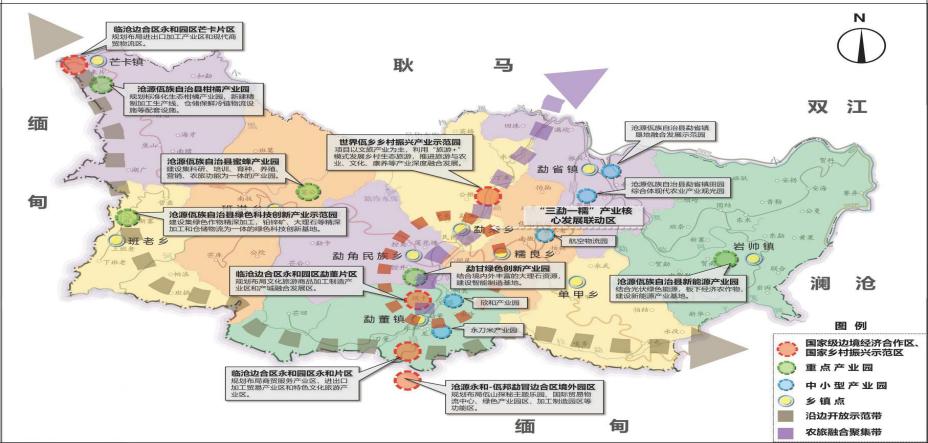 附件 2沧源佤族自治县壮大资源经济口岸经济园区经济规划项目汇总表单位：项， 亿元专栏  园区重点企业代表◆临沧边境经济合作区永和园区沧源金佤建材有限公司、云南盛瑞建设工程有限公司、云南建投临沧建 设有限公司沧源分公司、沧源佤族自治县永和园区投资开发有限责任公司、沧源县永和口岸加油站。◆世界佤乡乡村振兴产业示范园中铁十八局集团第二工程有限公司、苏州工业园区园林绿化工程有限公 司、中煤科工重庆设计研究院（集团） 有限公司、丽江东巴谷生态文化旅游股份有限公司、临沧乡振科技集团有限公司、沧源景兰文化旅游有限公司。专栏 1  文化旅游商品制造业◆重点布局： 文化旅游商品制造业重点布局临沧边境经济合作区永和园 区 、 世界佤乡乡村振兴产业示范园等。◆重点项目： 国家级全域旅游示范区创建项目、临沧边境经济合作区勐 董片区文化旅游商品加工制造产业区、临沧边境经济合作区永和园区进出口落地加工产业园区、临沧边境经济合作区永和园区云端小镇项目。专栏 2  高原特色农产品精深加工◆重点布局： 布局全县各乡（镇） ，精深加工向临沧边境经济合作区永 和园区 、 世界佤乡乡村振兴产业示范园集中。◆重点企业：正大集团、沧源南华勐省糖业有限公司、碧丽源(云南)茶业有 限公司、沧源佤山茶叶有限责任公司、沧源博源农业科技发展有限公司等。◆重点项目： 沧源佤族自治县酒文化（黑啤） 产业园 、 碧丽源（云南） 茶叶有限公司年产 5000 吨精制拼配茶加工厂建设项目 、云南沧源佤山茶厂有 限公司年产 1000 吨精制茶加工生产线建设项目 、沧源佤族自治县绿色科技创 新产业示范园、沧源佤族自治县魔芋进口加工产业园区建设项目、沧源佤族 自治县芒卡镇沃柑基地扩建项目、沧源佤族自治县蜜蜂产业发展项目、沧源 佤族县勐省田园综合体现代农业产业观光园建设项目、沧源佤族自治县勐甘 茶叶生态庄园建设项目、沧源佤族自治县鲜食玉米种植加工项目、沧源县优 质稻种植加工项目、沧源佤族自治县肉牛牛源基地建设项目、沧源佤族自治 县中药材林下种植项目 、世界佤乡乡村振兴产业示范园有机农业产业园项目。专栏 3  新型材料制造业◆重点布局：新型建材重点布局在勐省镇、班老乡、临沧边境经济合作区永和园区进出口落地加工产业园区、沧源永和 —佤邦勐冒边合区境外园区等。◆重点企业： 云南金江沧源水泥工业有限公司、沧源佤族自治县浙江金 信水泥有限公司、沧源金佤建材有限公司、沧源县高荣砼业有限公司、沧源县源点有限公司等。◆重点项目： 沧源佤族自治县绿色科技创新产业示范园、沧源佤族自治 县高新技术产业园区建设项目（大理石智能制造基地建设项目） 、沧源县浙 江金信水泥厂改扩建项目、云南金江沧源水泥工业有限公司水泥熟料生产线 节能降碳与窑协同处置技改配套石灰矿山项目、沧源佤族自治县满坎老寨水 泥用石灰岩矿项目、临沧边境经济合作区永和园区新能源电池产业园项目、沧源永和 —佤邦勐冒边合区境外园区地面分布式光伏项目。专栏 4  进出口型加工业◆重点布局： 临沧边境经济合作区永和园区等。◆重点项目： 临沧边境经济合作区永和园区进出口落地加工产业园、沧 源佤族自治县绿色科技创新产业示范园、沧源永和 — 佤邦勐冒边合区境外园 区项目、临沧边境经济合作区永和园区汽摩零配部件智能制造产业园、临沧 边境经济合作区永和园区鞋帽产业园项目、临沧边境经济合作区永和园区农机智能化机械产业园项目。专栏 5  总部经济◆重点布局： 临沧边境经济合作区永和园区等。◆重点项目： 临沧边境经济合作区永和园区商贸综合服务中心建设项目、 临沧边境经济合作区永和园区数字经济产业园项目、临沧边境经济合作区永和园区跨境电商产业园项目。专栏 1  园区规划◆目标： 尽快完成阿佤山经济合作试验区总体发展规划、世界佤乡乡村振 兴示范项目的总体规划， 尽快起草沧源佤族自治县绿色科技创新产业示范园总 体规划工作。根据园区发展要求， 不断推进各项规划优化提升工作， 确保园区各项经济社会发展目标和争先进位目标。专栏 2  产业发展◆目标：—— 2025 年，全县蔗糖 、建材 、茶叶 、蔬菜 、橡胶产业综合产值达 8.5 亿 元、 10 亿元、 15 亿元、 4.1 亿元、 1.2 亿元。—— 2030 年， 全县蔗糖、建材、茶叶、蔬菜、橡胶产业综合产值达 10 亿 元、 12 亿元、 19.26 亿元、 5.1 亿元、 2 亿元。—— 2035 年， 全县蔗糖、建材、茶叶、蔬菜、橡胶产业综合产值达 12 亿 元、 15 亿元、 22.76 亿元、 6.8 亿元、 3 亿元。专栏 3  项目建设◆目标：力争全县园区每年新开工项目 4 个以上， 其中亿元以上项目 2 个以上， 园 区产业投资年均增长 25%以上。◆产业链重点项目： 临沧边境经济合作区永和园区商贸综合服务中心建设 项目、临沧边境经济合作区永和园区进出口落地加工产业园、 临沧边境经济合 作区永和园区云端小镇项目 、碧丽源（云南）茶叶有限公司年产 5000 吨精制拼 配茶加工厂建设项目、云南沧源佤山茶厂有限公司年产 1000 吨精制茶加工生产 线建设项目、沧源佤族自治县绿色科技创新产业示范园、沧源佤族自治县蜜蜂产业发展项目。专栏 4  招商引资◆目标： 园区每年滚动储备重点产业链招商项目 30 个以上，其中亿元以上项目 10 个以上， 每年招商落地总投资亿元以上项目 2 个以上。◆目标地区和企业： 聚焦中铁十八局集团第二工程有限公司、中煤科工 重庆设计研究院（集团） 有限公司 、 丽江东巴谷生态文化旅游股份有限公司、 云南源头农业科技发展有限公司、 沧源金佤建材有限公司等企业对接洽谈，  滚动更新目标企业库。专栏 5  企业培育◆目标：—— 2025 年， 力争创新型中小企业达到 5 家， 专精特新中小企业达到 2 家， 专精特新 “ 小巨人 ”企业 1 户。—— 2030 年，力争创新型中小企业达到 10 家，专精特新中小企业达到 3家， 专精特新 “ 小巨人 ”企业 1 户。—— 2035 年，力争创新型中小企业达到 15 家，专精特新中小企业达到 5家， 专精特新 “ 小巨人 ”企业 2 户。专栏 6  基础设施建设◆重点项目： 沧源佤族自治县城北一体化新区建设项目、临沧边境经济 合作区永和园区 110KV 输变电工程 、沧源佤族自治县勐角乡 35KV 输变电改扩 建工程、沧源佤族自治县城乡供水一体化工程项目、临沧边境经济合作区永和园区供水工程项目、临沧边境经济合作区压缩天然气减压站及配套管网。专栏 7  创新发展◆目标：—— 2025 年， 国家高新技术企业达 1 户以上， 市级以上工程技术研究中 心等创新平台达 1 个以上。—— 2030 年， 国家高新技术企业达 2 户以上， 市级以上工程技术研究中 心等创新平台达 2 个以上。—— 2035 年， 国家高新技术企业达 3 户以上， 市级以上工程技术研究中 心等创新平台达 3 个以上。专栏 8  开放发展◆目标： 用好两种资源、两个市场， 加快承接国内外产业转移， 培育进 口木材初加工、矿产品加工和出口生产生活物资、文化旅游产品加工等资源 进口型和产品出口型加工业集群， 将园区建成中国面向印度洋经济圈的国际产能合作示范区、承接东部产业转移的重要基地。专栏 9  产城融合◆目标：—— 2025 年， 园区从业人员达 0.3 万人以上。—— 2030 年， 园区从业人员达 0.5 万人以上。—— 2035 年， 园区从业人员达 0.65 万人以上。专栏 10  绿色低碳◆目标：—— 2025 年， 全县园区规模以上工业单位增加值能耗达 1.04 吨标准煤/ 万元， 工业固体废弃物综合处置率达 100%， 新增大宗固体废物综合利用率达 到 60%以上。—— 2030 年， 全县园区规模以上工业单位增加值能耗达 0.9 吨标准煤/万元， 新增大宗固体废物综合利用率达到 80%以上。—— 2035 年， 全县园区规模以上工业单位增加值能耗达 0.78 吨标准煤/万元， 新增大宗固体废物综合利用率达到 95%以上。序号类别三类合计三类合计近期规划近期规划中期规划中期规划远期规划远期规划序号类别项目数总投资项目数总投资项目数总投资项目数总投资园区经济园区经济169590.4769133.6479323.1921133.64（一）综合交通11.60011.600（二）工业22168.461041.898112.8413.77（三）新型城镇化13100.99847.06452.7311.2（四）农林水利8787.08309.594740.871036.62（五）能源485.710.718277（六）商贸物流1653.311022.01631.300（七）新基建533.813.843000（八）生态环保36.20036.200（九）社会事业1550.2588.21539.6922.35（十）其他33.0810.380022.7